Профсоюз работников народного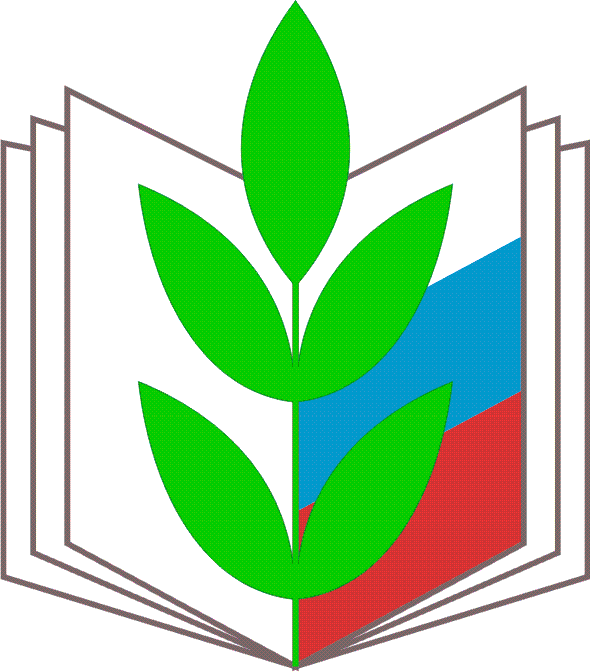 образования и наукиРоссийской ФедерацииПетровская городская организация ПУБЛИЧНЫЙ ОТЧЕТо работе Петровского городского комитета Профсоюза работников народного образования и науки РФ  за  2015 - 2019 г.Город Петровск 2019 год Публичный отчет Петровской городской организации Профсоюза работников народного образования и науки РФ  за 2015- 2019 г.Уважаемые коллеги!Отчетный период с 2015 по 2019 годы характеризуется серьезными изменениями в системе образования. В образовательной среде произошло много ключевых изменений: завершен проект модернизации общего образования, разработаны и введены  федеральные государственные стандарты, реализованы майские 2012г. Указы Президента об изменении социальной политики, начал свое действие новый закон «Об образовании в РФ».  Проводимая оптимизация и реорганизация сети учреждений и штатной численности значительно изменили систему образования района.В настоящее время в Петровском районе функционирует 26  школ, как и в прошлом отчетном периоде,15 дошкольных учреждений,  2 учреждения дополнительного образования ,1 учреждение профессионального образования.	В образовательных учреждениях всего насчитывается 1306 чел.     (1424 работающих – в 2015 г.). 	Обучающихся – 3733 чел.     , ( 3083чел.  -  в 2015году).Детей от 0 до 7 лет- 2455 чел.(2685 человек в 2015году).  Процент охвата дошкольным воспитанием  55,2 % (1258 чел.). Очереди в дошкольные учреждения – нет. За период с 2015 года укрепилась материальная база образовательных учреждений. В рамках ФГОС созданы условия для эффективного развития дополнительного образования детей. С 1 сентября  2019 года в МОУ «ООШ пос.Пригородный » начал внедряться федеральный проект «Современная школа» национального проекта «Образование», утвержденного президиумом Совета при Президенте Российской Федерации по стратегическому развитию и национальным проектам в форме Центра образования гуманитарного и цифрового профилей «Точка роста».  В дальнейшем в проекте будут участвовать другие образовательные учреждения. На организацию  Центра выделены средства не только федерального и регионального бюджетов, но и местного. В рамках проекта отремонтирован спортивный зал в МБОУ ООШ села Первая Березовка. Отремонтирован спортивный зал МБОУ СОШ с. Озерки.   Отремонтированы кровли зданий в МБОУ СОШ №3, МБОУ СОШ №1,  МБОУ ООШ пос. Пригородный, МБОУ ООШ с. Большая Березовка, МБОУ ООШ с.Синенькие, МБДОУ д/с №11 «Лучик», МБДОУ д/с №15 «Ручеек», МБДОУ д/с №16 « Радуга», МБДОУ д/с №9 « Березка».   В 2019 году  выделены денежные средства на проведение текущего ремонта муниципальных образовательных учреждений. Важной составляющей доступности  дошкольного образования для всех категорий граждан является размер родительской платы за содержание детей в детских садах. Оплата за содержание детей в дошкольных учреждениях района в 2019 году  составляет     1192, 6 тыс.рублей в месяц. 	В соответствии с изменениями в системе образования района произошло  и снижение численности городской профсоюзной организации. В настоящее время в Петровской организации Профсоюза работников народного образования насчитывает   1155 работающих  членов Профсоюза, которые объединены в 45 первичных организаций ( 1345 членов Профсоюза, 48 ппо, 94,45 % - 2015 год). В связи с оптимизацией сети учреждений образования сократилась  численность работников образования и как результат имеет место и выбытие членов Профсоюза. Выход из  Профсоюза объясняется нежеланием уплачивать членские взносы, тогда как социальные гарантии, которые отстоял Профсоюз, распространяются на всех работающих. Также в связи с достижением пенсионного возраста, технический персонал мотивирует выход низкой заработной платой, вместе с тем, выбытие из членов Профсоюза можно отнести и к издержкам в работе как  городской , так и первичных профсоюзных организаций.   Петровская городская профсоюзная организация ведет свою работу согласно утвержденного на президиуме плана работы и утвержденной на пленуме сметы расходов.   На заседаниях президиума рассматриваются наиболее злободневные и важные  для членов профсоюза вопросы.   Как известно успешность и продвижение любого дела, прежде всего, зависят от профессионализма кадров.   Председателями избираются достойные люди, которых уважают, кому доверяют и верят. Среди председателей районных и  первичных  организаций  двое  имеют нагрудный знак « Почетный работник общего образования», 2 нагрудных знака ФНПР за активную  работу в 	Профсоюзе и 2 нагрудных знака ЦК Профсоюза образования. Грамотой  ФНПР награжден три председателя, и два грамотой Совета Федерации независимых профсоюзов;   трое грамотой  ЦК Профсоюза ,грамотами обкома  30  человек, грамотами горкома  50 человек.	По-прежнему сильными и надежными лидерами Профсоюза являются наши самые опытные председатели  Львова А.М.( МБДОУ детский сад №15  « Ручеек),Ванина Е.Н.( МБОУ ООШ №5),  Пугачева М.С.( МБОУ ООШ №7),  Живайкина И.А.( МБОУ СОШ села Новозахаркино), Братчикова И.П.( МБОУ СОШ села 1-Я Березовка), Кривоножкина Ю.С.( МБДОУ детский сад « Колокольчик» с. Кожевино),Колосова С.А.( ГБООУ «Санаторная школа – интернат», Левушкина И.В.(МБДОУ детский сад №11 «Лучик», Малышева Ю.И.(МУДО «ДЮЦ»), Маличенко Е.А.( МУДО «ДЮСШ»), Панферова О.А.(МБДОУ детский сад №7 «Колосок»).  Их отличает высокая ответственность за свою работу, неравнодушие к нуждам членов Профсоюза и творческий подход к делу. Добросовестность и знание дела показали вновь избранные председатели ппо  - Кудрявцева О.В.( МБОУ СОШ №1),  Горелкина Г.Н.( МБДОУ детский сад №14 « Сказка»), Алиева И.И.(МБДОУ детский сад №17 «Рождественский»)  и др. Их отличает высокая ответственность за свою работу, неравнодушие к нуждам членов Профсоюза и творческий подход к делу. Добросовестность и знание дела – это их основные деловые качества. С февраля по май 2019 года на прошедших собраниях выбрано 6 новых председателей .Председатели первичных профсоюзных организаций ведут свою работу на общественных началах, от чего уделялось внимание материальному стимулированию деятельности профсоюзных работников.   Стимулирование осуществлялось посредством установления доплат , компенсационных выплат .   Председателям первичных профсоюзных организаций предоставлялись дополнительные отпуска за ведение общественной работы, а так же установлены доплаты предусмотренные ст.  377 ТК РФ, 3-хсторонним Соглашением заключенным между администрацией  Петровского муниципального района, управлением образования и городской организацией Профсоюза работников народного образования и науки РФ, определен размер до 20% от ставки, оклада, который прописан в коллективных договорах.Какие направления работы Петровской  организации Профсоюза  в отчетный период стали наиболее убедительными и эффективными?О развитии социального партнерства   В отчетный период в образовании получили дальнейшее развитие принципы социального партнерства.  Заключено и действует 3-х стороннее Соглашение, заключенное между администрацией Петровского муниципального района, управлением образования и городской  профсоюзной организацией работников народного образования и науки  на 2018- 2021 годы. Утвержден План мероприятий по его выполнению. На  Пленуме проанализирован ход выполнения обязательств соглашения на 2015-2018 годы, обсуждались вопросы аттестации педагогических работников. Совместно с управлением  образования проводились: мониторинг повышения заработной платы с целью изучения эффективности совершенствования системы оплаты труда,  смотр-конкурс образовательных учреждений на лучшее состояние пожарной безопасности, условий и охраны труда, рейд «Как живешь, молодой учитель?».  Площадкой для диалога с руководством  управления образования, является коллегия управления образования района, членом которой является председатель городской организации Профсоюза. Все  организаций на 01 января 2019 года имеют коллективные договоры,  подписанные в Министерстве занятости, труда и миграции Саратовской области. Совместно с управлением образования проводятся профессиональные конкурсы: «Учитель года», «Воспитатель года», «Педагогический дебют», а также ежегодный конкурс «Лучший социальный партнер», призванный поощрять руководителей образовательных организаций, которые  принимают и эффективно выполняют коллективный договор. В 2015  году призерам областного конкурса  стал Киреев Н.Н.(МБОУ ООШ №5).2016 год- руководитель санаторной школы- интернат,2017 год-Киреев Н.Н,2018 год - Токманцева И.Л.(МБДОУ д/с №17 « Рождественский),2019 год – Горбунов В.Е.- 1 МЕСТО( МУ ДО ДЮСШ)  ФРФ РРРОбмен информацией, регулярные деловые встречи  с управлением образования  по насущным вопросам способствуют реализации социальной политики в отношении работников и обучающихся системы образования района. Так, в целях выполнения указов Президента РФ по заработной плате и изучения эффективности совершенствования системы оплаты труда, один раз в квартал проводится совместный мониторинг повышения заработной платы, что позволяет своевременно реагировать на нарушения.
В 2017 году в связи с рекомендациями по сокращению и устранению избыточной отчётности (Минобрнауки России и Общероссийским Профсоюзом от 16 мая 2016г. №НТ-664\08) и дополнительными разъяснениями, которые подготовлены Департаментом государственной политики в сфере общего образования Минобрнауки России) ,  соглашения о взаимодействии между министерством образования Саратовской области и Саратовской областной организацией Профессионального союза работников народного образования и науки РФ  проводилась  совместная работа по устранению избыточной отчетности учителей.К сожалению , не удалось сломить тенденцию старения педагогических кадров. За последние пять лет на работу в район прибыло  10 молодых  специалистов ( из них работают в настоящее время -8 чел). Ежегодно пенсионного возраста достигают от 15 до 20 человек. На 01.09 2019 года   в образовательных учреждениях  работают  свыше 150 чел. пенсионного возраста. Средний возраст педагогических работников в районе   52 года.     Городская профсоюзная организация занималась вопросами информационной деятельности, с целью информирования членов Профсоюза о работе Профсоюза.  Эта работа строилась в соответствии с резолюцией 7 съезда ФНПР «Информационная работа: ориентир на члена Профсоюза», решениями, принятыми на 6 съезде Профсоюза, постановлением ЦС Профсоюза « О совершенствовании информационной работы в Профсоюзе».   Программные мероприятия, принятые президиумом Саратовской областной организацией Профсоюза, позволили осуществить положительные шаги по обеспечению информационного взаимодействия всех структур Профсоюза.   Налажена связь со средствами массовой информации.   Используется газета «Просвещенец» выпускаемая областной организацией Профсоюза, эта газета всегда в ваших руках, где размещаются законодательные акты, юридические консультации, ответы на вопросы и где размещается материал о деятельности коллективов, членов Профсоюза. Газета «Солидарность». Все профсоюзные организации получают через электронную почту профлистовки , которые доступны для каждого члена Профсоюза.  Следующее направление программных мероприятий – это развитие Интернет – технологий в профсоюзной деятельности.   В последние годы осуществлена работа по введению в практику работы городской  организации Профсоюза электронной почты, открыта страница  городского комитета Профсоюза. В большинстве  первичных профсоюзных организациях открыты свои страницы на сайтах образовательных учреждений. Однако очень  стыдно в наше время, когда весь 2017 год был посвящен информационной работе, а часть организаций не разместили на своих страницах даже элементарных сведений и документов. Убедительная просьба-  разместите хотя бы свою фотографию и наименование ппо!Председатели первичных организации и члены Профсоюза принимают участие в видеоконференциях, вебинарах, онлайн-приемных, организованных и проводимых областной организацией Профсоюза, Центральным Советом по вопросам охраны труда, пенсионного законодательства, з/платы ДОУ, аттестации педагогических работников, НПФ «Образование и наука» и др.  Таким образом, значительно расширился круг общения членов Профсоюза, хотя еще не все видят в этом необходимость и следуют отговорки- « некогда»,  «нет интернета». Интернет сейчас доступен всем  детям дошкольного возраста. Не говоря о школьниках.  Нам необходимо зарегистрироваться в соц. сетях «Одноклассники», «В контакте».  Мы зарегистрированы в группах «Саратовская областная организация», региональный клуб «Молодость», многие председатели первичных организаций также зарегистрированы в названных сетях и группах.  Сегодня уже недостаточно иметь телефон и факс, должен быть компьютер со всеми необходимыми программами, камера, микрофон, мульти – медиа установки.   Желательно  чтобы каждая первичная профсоюзная организация имела свое представительство в Интернет .  Следующее направление – это своевременное и квалифицированное информирование и обучение профсоюзного актива.  100% первичных профсоюзных организаций выписывают газету «Мой Профсоюз», для каждой первичной организации доступна газета «Просвещенец», где так же как и в газете «Мой Профсоюз» размещаются материалы профсоюзной деятельности, юридические справки, вопросы на ответы членов Профсоюза, законодательные акты.  Специалистами областного комитета Профсоюза разрабатываются методические пособия, разработки тем профсоюзных кружков: « Где и как можно поправить свое здоровье», « Сокращение численности и штатов»,   « Как рассчитать фонд оплаты труда», в данном случае,  востребованы рекомендации « О процедурах учета мнения выборного органа первичной профсоюзной организации», многие руководители  воспользовались этими разработками, « Обеспечение работников средствами индивидуальной защиты», эта разработка так же была востребована при составлении коллективного договора раздела « Охрана труда», и др. Только в 2017 году выпущено 10 и  в 2018 году 15 и уже в 2019 году  7  профлистовок с различной тематикой. Это  - как рассчитать МРОТ, рабочее время учителя, медицинские осмотры, как организовать свой отдых и другие. Необходимо, чтобы эти материалы располагались в доступном для членов Профсоюза месте. Методический материал,  который имеется в городском комитете доступен для первичных профсоюзных организаций и  используется в работе. Все методические материалы размещены на  странице  городской организации.Городская организация Профсоюза ведёт работу направленную на укрепление профсоюзной организации и позволяющая профсоюзному  активу грамотно и целенаправленно строить и вести уставную работу.   Так, Программа по мотивации профсоюзного членства предусматривает реальную помощь профсоюзному активу в совершенствовании практики профессиональной защиты социально-трудовых прав работников.   Разработан регламент работы городской организации Профсоюза и выборных органов первичных профсоюзных организаций, что позволяет профсоюзному активу совершенствовать навыки организационной деятельности.   В отчетный период увеличены средства на обучение профсоюзного актива по организации профессиональной подготовки.    Все председатели посещали однодневные  межрайонные семинары, проводимые областной организацией Профсоюза на базе города Саратова.  Городским  комитетом Профсоюза проводились консультации с вновь избранными, проведены заседания профсоюзного кружка по вопросам номенклатуры и делопроизводства  в первичных организациях,  оплаты труда, трудового законодательства и другие.Я, как председатель городской  организации Профсоюза неоднократно посещала обучающие семинары, проходила курсы повышения квалификации в Саратове, которые  позволяют получать новые знания, впечатления и познакомиться с опытом коллег.Свое дальнейшее развитие получила кружковая работа. Профсоюзные кружки – это универсальная и эффективная форма профсоюзной работы, через которую можно решать целый комплекс задач, стоящих перед профсоюзными организациями. В городской  профсоюзной организации создано  17 профсоюзных кружков, эта работа способствует и повышению профессионализма профсоюзного актива и развитию правовой грамотности работников образования.   На заседаниях профсоюзных кружков рассматривались вопросы трудового законодательства, оплаты труда, новая форма трудового договора, отпуска, дисциплинарные взыскания и др.  Мы планируем, и дальше развивать это направление информационной деятельности. Проводить больше занятий с руководителями ОУ.   Отчетный период был интересен тем, что приняты меры по активизации профессионализма председателей первичных профсоюзных организаций. Таковым является традиционный конкурс « Лидер в Профсоюзе». В 2017 году в финале областного конкурса принимала участие председатель первичной организации МБДОУ д/с №7 « Колосок» Панферова О.А. В 2019 году  в этом же конкурсе приняла участие  председатель первичной организации  муниципального дошкольного образовательного учреждения «Детский сад №11 Лучик »  Левушкина И.В.( 3 МЕСТО ) И 2 МЕСТО В КОНКУРСЕ «Лучший профсоюзный уголок».  В настоящее время  городская профсоюзная организация участвует в реализации проекта « Самая эффективная профсоюзная (местная) организация»,  где мы  вошли в десятку больших  профсоюзных организаций области. Петровский горком Профсоюза, реализуя задачи, поставленные 6 съездом общероссийского Профсоюза образования, 7 съезда ФНПР по реализации молодежной политики, уделяла внимание работе с молодежью. Создан  и работает районный клуб «Молодость», председатель Киселева Дарья Сергеевна, в 2019 году исполняла обязанности Кожинская Алена Олеговна,  учитель МБОУ «СОШ №1 г.Петровска», она же является членом областного Совета  клуба молодых педагогов , постоянно принимает участие во всех заседаниях  и мероприятиях клуба. Киселева Д.С. приняла участие в работе Всероссийского  форума, который  проводился в Пензе.В 2017-2018  году были проведены «круглые столы»  для молодых педагогов. Ежегодно проводятся рейды « Как живешь, молодой учитель?», по их результатам и итогам,   областной комитет Профсоюза ежегодно  обращается в  Правительство области. В этом  году приняты нормативные акты, направленные на обеспечение молодежи жильем, на оказание материальной поддержки в виде одноразовой выплаты в размере 100 тысяч рублей ( для сельских педагогов – было 50 тыс.руб.), об увеличении заработной платы молодым педагогам до 20 тыс. рублей. В отчетном периоде 3 специалиста получили единовременное пособие, в этом году планируется 2 специалиста.С августа  2012 года начались выплаты по закону Саратовской области «О социальной поддержке молодых специалистов в Саратовской области» №96-ЗСО от 3 августа 2011 года, который вводит денежную выплату молодым специалистам один раз в год, в течение трех лет со дня трудоустройства ( 40 тыс.руб,35 тыс.руб., 30 тыс.руб. – учителя математики, физики, информатики, иностранного языка, тренеры  в доп.образовании.  В нашем районе, к сожалению, эту выплату в настоящее время не получает никто. Профсоюз сейчас обратился в законодательные органы, чтобы эти выплаты производились всем учителям, а не по определённым предметам.Считаю, что работу с молодыми учителями необходимо активизировать как  профсоюзным организациям, так и активизировать работу районного совета молодых учителей.Петровская городская  организация Профсоюза осуществляла правозащитную деятельность по следующим направлениям: осуществление профсоюзного контроля за соблюдением трудового законодательства, внесудебная и судебная защита социально-трудовых и иных прав и профессиональных интересов работников образования, оказание бесплатной юридической помощи по вопросам применения законодательства и консультирование членов Профсоюза, участие в коллективно-договорном регулировании социально-трудовых отношений в рамках социального партнерства, проведение обучающих семинаров председателей первичных профсоюзных организаций, работников администрации учреждений образования вопросам трудового законодательства.  При областной организации Профсоюза создана правовая инспекция труда, которую возглавляет Гордеева Т.А. главный правовой инспектор труда, член Совета по правовой работе при ЦС Профсоюза, в правовую инспекцию труда входят 57 внештатных правовых инспекторов, куда вхожу и я.За отчетный период было проведено :-  19 проверок вопросов трудового законодательства,-  направлено 19 предписаний об устранении нарушений действующего законодательства.-  всего выявлено более  46 нарушений , все нарушения по представлению внештатного правового инспектора были устранены.   Правовая инспекция постоянно оказывает содействие в подготовке исковых заявлений, внештатный правовой инспектор представляет интересы членов Профсоюза в судах.  Основным поводом для обращения в суды является признание права на досрочное назначение трудовой пенсии по старости в связи с педагогической деятельностью.   Суды удовлетворяют требования педагогических работников о включении в стаж, учитываемый при досрочном назначении пенсии, периоды нахождения в отпуске по уходу за ребенком до 3-х лет, периоды нахождения в учебных отпусках, на курсах повышения квалификации, служба в армии, неправильная запись в трудовой книжке ,не соответствующая наименованию должности тарифно- квалификационного справочника.  За отчетный период состоялось 4 суда. Решения были вынесены в пользу работников.И самая главная заслуга нашего Профсоюза – мы отстояли досрочную пенсию для педагогов! В настоящий период идет модернизация дополнительного профессионального педагогического образования. Это актуально, ибо большая часть педагогов должны пройти переподготовку в связи с требованиями новых стандартов, программ. Для нашей области серьезной проблемой является создание условий для педагогов: отсутствует общежитие при институте развития образования, в бюджетах не предусматриваются средства на командирование педагогов, направляемых на курсы.	Сегодня прохождение курсов повышения квалификации - очень затратное мероприятие для педагогов. Отсутствие названных условий может быть серьезным тормозом в осуществлении модернизации дополнительного образования. Профсоюз везде, где может, напоминает об этой проблеме.	Дорожная карта предусматривает меры поддержки молодых кадров. Планируется развивать наставничество, улучшать профориентацию учащихся на педагогические специальности. Предусматриваются меры материальной поддержки: индексация имеющихся выплат, улучшение жилищных условий. Однако при рассмотрении этих вопросов на комиссии по заключению трехстороннего Соглашения, министерство финансов области высказал категорические возражения против даже скромных пожеланий в поддержке молодых кадров. Нам всем предстоит огромная работа по выполнению принятой программы.	В то же время без решения проблем молодых специалистов по их адаптации и закреплению вряд ли у нас будет армия новых кадров. Молодежь находится в сложном положении. Отсутствие рабочих мест, жилья и чрезвычайно низкая зарплата отпугивает их от самой важной для общества специальности – педагогической.	В повышении престижа педагогической деятельности проблема роста зарплаты – одна из главных. Этот вопрос на постоянном контроле Профсоюза. Мы регулярно анализируем ситуацию с уровнем оплаты труда, контролируем правильность начисления зарплаты, возвращаем незаконно удерживаемые средства.  По  инициативе Профсоюза  несколько упростилась система оплаты труда работников малокомплектных школ. Но проблем очень много.	Майские Указы Президента России 2012 года позволили решить проблему повышения зарплаты. Однако реализация этих указов легла на региональные бюджеты. Каждый регион выбирал свой порядок, поэтому ситуация во всех регионах разная. К сожалению, мониторинг оплаты труда за I полугодие  2019 г. свидетельствует о том, что уровень оплаты труда в образовании Саратовской области не самый высокий в Поволжском регионе. Рост зарплаты шел за счет чрезмерной нагрузки педагогов. Индексации зарплаты педагогов не было 5 лет. Профсоюзные органы неоднократно обращались с предложением во властные структуры.  До  сих пор в школах идет оплата труда по стоимости 1 ученико-часа, даже в малокомплектных школах, хотя закон «Об образовании» запрещает финансировать малокомплектные школы в зависимости от количества учеников. В городских школах привыкли к этой системе, выровняли наполняемость классов, увеличили нагрузку, но для рядовых учителей эта система оплаты труда непонятна, и она не соответствует рекомендации Минпроса.	 Оклад  на сегодня составляет 8100 руб. Отдельным педагогам, работающим на ставку, приходится доплачивать до МРОТ, как техническим работникам. Среднюю зарплату всех педагогов уравняли со средней зарплатой младшего медицинского работника сферы здравоохранения. Сверхнагрузка, сверхинтенсификация труда отрицательно влияет на качество работы, на здоровье педагога, ускоряет процессы профессионального выгорания. Проблема оплаты труда – проблема общероссийская, сейчас идет разработка новых подходов к системе оплаты труда, вырабатывается единый подход. Согласно постановлению  Пленума  Саратовской областной организации  в трёх районах области проводился эксперимент по  окладной оплате труда ( зарплата вырастает, но в ФОТ не укладывается).  Министерство образования считает данную систему не целесообразной, Дума поддерживает, правительство – изучает. В сентябре 2019 года нашими ппо были направлены письма депутатам Государственной Думы, областной думы,  в правительство Саратовской области. 11.10.2019г. принято Постановление Правительства области «О повышении заработной платы работников государственных учреждений области». Так, с 1 октября 2019 г. учителям произойдет увеличение заработной платы на 14% (с учетом окладов) (достижение показателя средней зарплаты до 28100 руб. относительно ориентира, установленного на 2019 год (24530 руб.). Это достигается путем увеличения окладов на 9% всем категориям работников, включая «указные» категории работников, при этом повышение окладов должно привести к повышению заработной платы работников (у учителей повышение ученико-часа). Достижение целевого ориентира (28100 руб.) должно быть обеспечено в среднем по области, в среднем по категории. При этом у конкретного работника исходя из уровня квалификации, условий и объема работы, заработная плата может быть как выше, так и ниже целевого ориентира (увеличения достигнутого уровня путем стимулирующих выплат).
Следовательно, увеличение зарплаты с 1 октября произойдет в 2 этапа: увеличение окладной части и увеличение стимулирующих выплат. 
Механизм расчетов и установление стимулирующих выплат будет регулироваться на основании муниципального акта по оплате труда, внутри учреждения на основании внесенных изменений в локальный акт учреждения (Положение об оплате труда). Да и не успели получить новые зарплаты, как цены уже выросли на все.  В планах работы городской  профсоюзной организации всегда были и  будут  вопросы исполнения законодательства по оплате труда, мониторинг заработной платы работников образования.Проведенные   мониторинги  показали , что фонд стимулирующих выплат резко сокращен. В некоторых учреждениях стимулирующих выплат практически нет. Фонд стимулирующих выплат снижен в основном за счет расходования его на установление доплат до МРОТ низкооплачиваемым работникам. Специалистами обкома Профсоюза  ежегодно составляются методические пособия, касающиеся оплаты  труда - «Как рассчитать фонд оплаты труда», «Проверка вопросов оплаты труда», « 15 кадровых ошибок, которые выявляются при проверках образовательных организаций», « Шаги по взаимодействию администрации и профсоюзного комитета по вопросам оплаты труда», « Нормативное подушевое финансирование дошкольных образовательных учреждений», Охране труда –профсоюзный контроль» и др. ,пособия доводятся до первичных  профсоюзных организаций.   Для упрощения принятия коллективного договора с учетом изменений, внесенных в правовое поле вновь принятым Федеральным законом №273-ФЗ «Об образовании в РФ» областной организацией Профсоюза были разработаны рекомендации по составлению условий коллективного договора для школ и дошкольных учреждений. В качестве приложения к ним разработаны Приложения об оплате труда, о распределении стимулирующей части и др.  Этими рекомендациями воспользовались все  образовательные учреждения города и   района.Городская  профсоюзная организация приняла активное участие в разработке и проверке условий коллективных договоров. Одним из вопросов, который стоит постоянно на контроле профсоюзных органов - это организация  безопасных условий и охрана труда работников. В области создана также и  техническая инспекция труда, в состав которой входит  внештатный  инспектор ( долгое время была Головина И.В.).Во всех первичных профсоюзных организациях избраны уполномоченные по охране труда.За отчетный период технической инспекцией совместно с уполномоченными по охране труда проведено   свыше 200 обследований, выдано 56 представлений об устранении нарушений законодательства об охране труда.Ежегодно технической инспекцией труда проводится обучение внештатных технических инспекторов и уполномоченных по охране труда, вопросы охраны труда обсуждаются на семинарах председателей районных и городских организаций профсоюза.Число несчастных случаев  - 0. В районе  отсутствуют аварийные здания образовательных организаций.Специальная оценка условий труда  в  2018 году проведена во всех  образовательных организациях.2018 год в Общероссийском Профсоюзе образования был объявлен «Годом охраны труда в Профсоюзе». В Саратовской областной организации «Общероссийского Профсоюза образования» реализуется проект «Совершенствование условий труда, системы управления охраной труда и здоровья работников» в рамках которого проводится обучение в Профсоюзной школе руководителей. В нашем районе проведен семинар с руководителями. Вопросы охраны труда регулярно рассматриваются на обучении председателей местных организаций и председателей первичных профсоюзных организаций, на заседаниях ассоциаций председателей профсоюзных организаций учреждений среднего профессионального образования и работников дошкольных образовательных организаций. 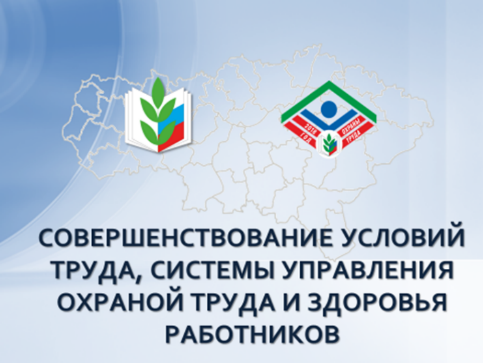 Вошло в практику проведение обучение профактива посредством проведения вебинаров. За отчётный период участвовали  в  8 вебинарах  по охране труда.Для организации работы внештатных технических инспекторов труда, уполномоченных по охране труда профсоюзных комитетов образовательных организаций комитет областной организации Профсоюза разместил на своем сайте поддерживаемую в актуальном состоянии нормативную документацию по охране труда. В помощь профсоюзному активу разработаны и размещены на сайте областной организации Профсоюза методические пособия об обучении по охране труда, проведению специальной оценки условий труда, пожарной безопасности и другие. Выпущено четыре профлистовки по охране труда.Ежегодно проводится традиционный областной смотр-конкурс работы внештатных технических инспекторов и уполномоченных по охране труда. В 2017 и 2018 годах конкурс на звание «Лучший уполномоченный по охране труда профкома образовательного учреждения» проходил в виде онлайн-тестирования.  Участники должны были за 20 минут ответить на 15 вопросов.(участвовали уполномоченные МБДОУ д/с №15»Ручеек» и д/с№16»Радуга»).Участвовали в областном конкурсе на лучшие условия по охране труда ( МБДОУ д/с №15, МБОУ ООШ с. 1 Березовка). К сожалению, в отрасли не выполняется ст. 217 Трудового Кодекса Российской Федерации от 30.12.2001 г. № 197 - ФЗ (ред. Федерального закона от 30.06.2006 г. № 90-ФЗ) в части приема на работу освобожденных специалистов по охране труда в учреждениях, с количеством работающих 50 и более человек.  За этот период были проблемы с оплатой медицинского осмотра.За отчётный период комитет областной и городской  организации Профсоюза  обращался к главе  муниципального района , начальнику управления образования   и отправил  письма в органы прокуратуры различного уровня с требованием принять меры по возвращению денежных средств работникам образовательных организаций, оплатившим прохождение медицинских осмотров за счет собственных средств, и недопущения этого в дальнейшем. По результатам этих обращений, работникам образовательных организаций Петровского района   оплачивается медицинский осмотр из бюджета района.  Вместе с тем итоги проверок показывают, что не во всех учреждениях образования имеется перечень обеспечения бесплатной спецодеждой, спецобувью и др. средствами индивидуальной защиты в соответствии с типовыми нормами, который является обязательным приложением к коллективному договору.    Культурно-массовая и спортивно-оздоровительная работаВ 2015-2019 году городской организацией «Общероссийского Профсоюза образования» проводилась целенаправленная работа по пропаганде здорового образа жизни, развитию спортивно-массового направления среди работников отрасли.Ежегодно наша команда лыжников занимают призовые места (1и 2 места).Традиционными стали соревнования по шахматам.К сожалению не принимали участие в областных и Всероссийском турслете. Городской организацией особое внимание было уделено работе  с ветеранами педагогического труда. Кроме традиционных мероприятий (День учителя, День пожилого человека, новогодние праздники и Международный женский день) был проведен рейд «Как живешь, ветеран?». В районе проживают 373 ветерана, старше 90 лет 11 человек ,Александрова Екатерина Степановна(01.12.1918 г.р., учитель МБОУ СОШ №2 .Выпущены профлистовки, посвященные Дню матери, 100-летию комсомола и т.д.В отчетный период уделялось внимание оздоровлению членов Профсоюза и их детей.  Заключенный обкомом Профсоюза в 2008 году договор со службой реализации путевок  Департамента профсоюзного имущества Аппарата ФНПР, на предоставление работникам образовательных учреждений области путевок в учреждениях санаторно-курортного профиля с 20% скидкой реализуется.  За последние 5 лет этой формой оздоровления воспользовались свыше 200 человек в г.Ялта, Адлера, Новороссийска, Севастополя ,санатории Северного Кавказа,  и местные здравницы. В последнее время  назрела необходимость в изменении финансовой политики Профсоюза. Во всех первичных профсоюзных организациях основная часть профсоюзных взносов остается на местах. Эти средства  настолько малы, что реального и долгосрочного экономического эффекта для члена Профсоюза дать не могут.  Нам нужно  разъяснять   людям, что централизованно аккумулируемые средства  должны принести больше пользы для всех. В настоящее время профсоюзные средства должны сыграть  определенную роль в развитии кредитования членов Профсоюза,  в расширении возможности дополнительного пенсионного обеспечения, в улучшении медицинского обслуживания через дополнительные фонды  медицинского страхования. Не сумеем определиться в этих и других инновационных формах, значит, отстанем от общего движения в вопросах защиты членов Профсоюза.  Одним из направлений финансовой деятельности было обеспечение полноты сбора членских взносов на местах, правильности и своевременности их поступлений в профсоюзные организации всех уровней, целевого расходования.   6 декабря 2011 года   вступил в силу ФЗ  №402-ФЗ «О бухгалтерском учете», который предъявляет более высокие требования к правилам ведения бухгалтерского учета и составлению бухгалтерской (финансовой) отчетности. Городская  профсоюзная организация имеет утвержденную учетную политику.  С 2008 года действует Фонд социальной поддержки, участниками которого мы являемся.  Ежегодно  оказывается финансовая поддержка победителям конкурсов «Учитель года», «Профсоюзный лидер», поздравление ветеранов педагогического труда с юбилеем, материальная помощь на оздоровление, на эти цели за последние 5 лет израсходовано – более  500  тыс. руб.       В отчетный период горком Профсоюза уделял внимание развитию инновационных форм социальной поддержки членов Профсоюза. При обкоме Профсоюза создан потребительский кооператив Учитель», членами которого являются 7 членов Профсоюза района, за прошедший период выдано 6 кредитов на сумму 200 тысяч рублей, 76 человек приобрели карту Совкомбанка «Халва»,  дающие дополнительные льготы членам Профсоюза.  Городская  организация Профсоюза работников народного образования и науки надеется, что данный отчет о работе Петровской городской организации Профсоюза за 2014-2019 годы будет являться источником для обсуждения первичными профсоюзными организациями и послужит идее дальнейшего развития профсоюзного движения.    В Петровской  городской  профсоюзной организации сложилась система работы, дающая определенные результаты, однако много неразрешенных проблем, которые предстоит решить. Это можно сделать лишь в том случае, если в Профсоюзе будет единство, организованность и дисциплина.